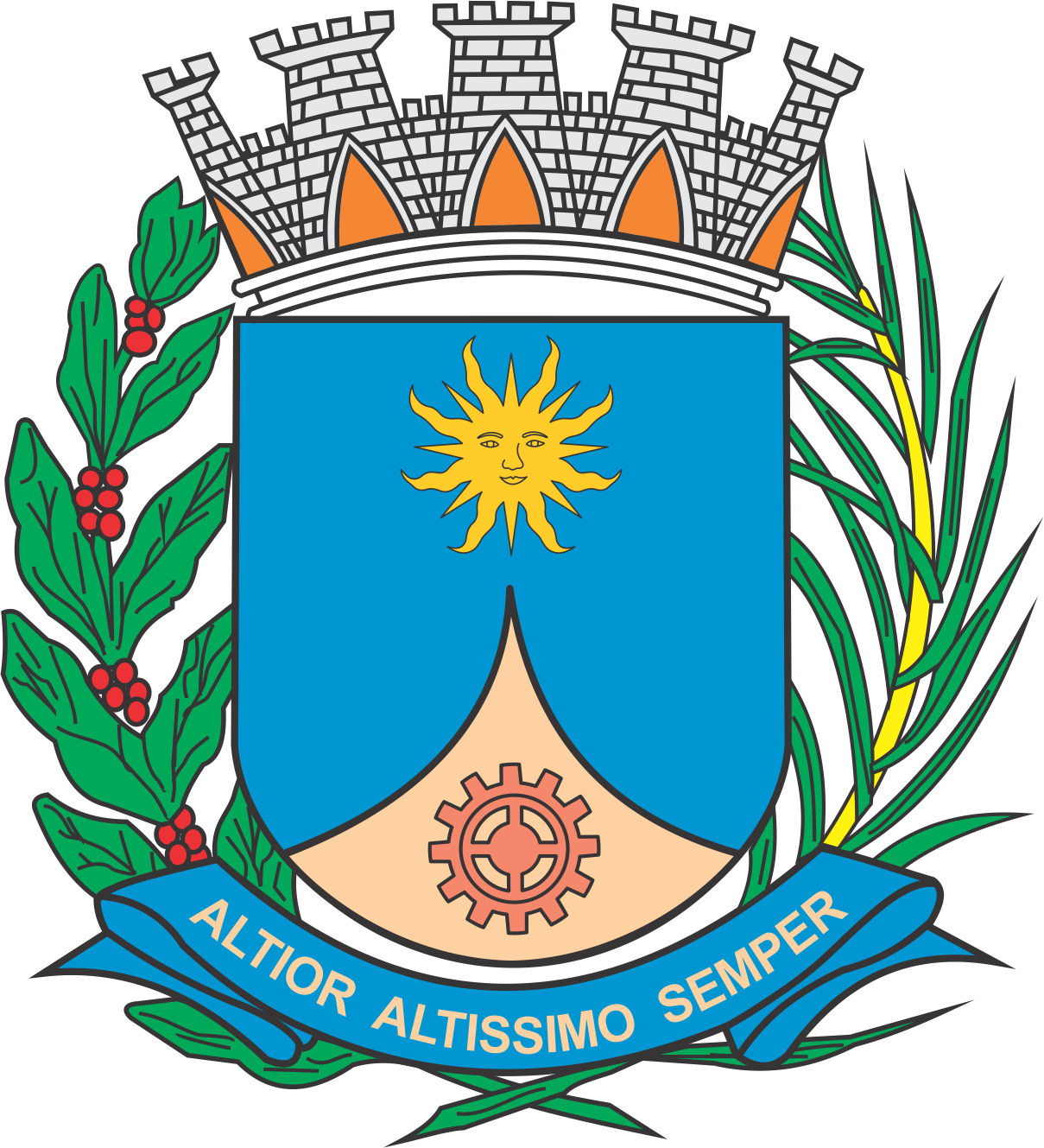 CÂMARA MUNICIPAL DE ARARAQUARAAUTÓGRAFO NÚMERO 115/2019PROJETO DE LEI NÚMERO 097/2019INICIATIVA: VEREADOR JÉFERSON YASHUDADenomina Rua Professor José Arana Varela via pública do Município.		Art. 1º  Fica denominada Rua Professor José Arana Varela a via pública da sede do Município conhecida como Rua “E”, do loteamento denominado Residencial Monte Carlo, com início na Avenida “D” e término na Avenida “J”, no mesmo loteamento. 		Art. 2º  Esta lei entra em vigor na data de sua publicação.		CÂMARA MUNICIPAL DE ARARAQUARA, aos 24 (vinte e quatro) dias do mês de abril do ano de 2019 (dois mil e dezenove).TENENTE SANTANAPresidente